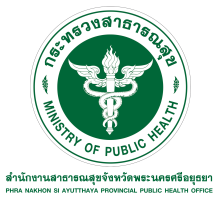   นพ.พิทยา ไพบูลย์ศิริ นายแพทย์สาธารณสุขจังหวัดพระนครศรีอยุธยา กล่าวว่า กระทรวงสาธารณสุข 
สำหรับประเทศไทยโรคมะเร็งเป็นสาเหตุการตายอันดับ ๑ ติดต่อกันหลายสิบปี และมีแนวโน้มเพิ่มขึ้นเรื่อยๆ 
สถาบันมะเร็งแห่งชาติ กรมการแพทย์ กระทรวงสาธารณสุข จึงได้กำหนดให้วันที่ ๑๐ ธันวาคม ของทุกปี เป็นวันรณรงค์ต่อต้านมะเร็งแห่งชาติ "โรคมะเร็ง" เป็นปัญหาสาธารณสุขของประเทศไทย เนื่องจากมีแนวโน้มอัตราการเกิดของโรคเพิ่มขึ้น 
โดยมะเร็งที่พบบ่อยในเพศชายคือมะเร็งตับและมะเร็งปอด ที่พบบ่อยในเพศหญิงคือมะเร็งปากมดลูกและมะเร็งเต้านม  
โดยที่แต่ละภูมิภาคของประเทศไทย  มีอุบัติการณ์การเกิดโรคมะเร็งแต่ละชนิดไม่เหมือนกัน  โรคมะเร็งบางชนิด
ถ้าตรวจพบได้ตั้งแต่อยู่ในระยะเริ่มแรกจะสามารถทำการรักษาให้หายขาดได้ แต่โรคมะเร็งบางชนิดสามารถทำได้เพียง
การบรรเทาความเจ็บปวดทรมานของผู้ป่วย และทำให้ผู้ป่วยมีชีวิตที่ยืนยาวกว่าที่ไม่ได้ทำการรักษาเท่านั้น สาเหตุของการเกิดโรคมะเร็งยังไม่ทราบสาเหตุที่แน่ชัด แต่มีสาเหตุส่งเสริม ได้แก่ เชื้อไวรัส ที่เป็นสาเหตุของการเกิดมะเร็งปากมดลูกและมะเร็งโพรงจมูก, เชื้อแบคทีเรียบางชนิดในกระเพาะอาหารเป็นสาเหตุของโรคมะเร็งกระเพาะอาหาร, พยาธิใบไม้ในตับ เป็นสาเหตุหนึ่งที่ทำให้เกิดโรคมะเร็งตับและมะเร็งทางเดินน้ำดี, สารเคมีหลายชนิดก่อให้เกิดมะเร็ง ได้แก่ พวกแอสเบสทอส นิเกิล โครเมี่ยม ทำให้เกิดมะเร็งปอด, ยาบางชนิด เช่น ฮอร์โมน ควรจะอยู่ภายใต้การควบคุมของแพทย์
ไม่ควรซื้อมารับประทานเอง วิธีการป้องกันการเกิดโรคมะเร็ง คือ พยายามหลีกเลี่ยงจากสารก่อมะเร็งดังที่กล่าวแล้ว  และเนื่องจากโรคมะเร็ง
ส่วนใหญ่เกิดจากพฤติกรรมส่วนตัวของแต่ละบุคคล ประชาชนจึงควรปรับเปลี่ยนพฤติกรรมสุขภาพที่ไม่เหมาะสม 
ได้แก่ การสูบบุหรี่ และการดื่มสุรา นอกจากนั้นแล้วต้องพยายามใช้ชีวิตที่ส่งเสริมการมีสุขภาพพลานามัยที่สมบูรณ์ 
เลือกรับประทานอาหารที่ลดความเสี่ยง ไม่รับประทานอาหารที่มีราขึ้น ลดอาหารไขมัน ลดอาหารดองเค็มอาหารปิ้ง 
ย่าง รมควัน ไม่รับประทานอาหารสุกๆ ดิบๆ เช่น ก้อยปลา ปลาจ่อม จะเกิดโรคพยาธิใบไม้ตับ เสี่ยงเป็นมะเร็งท่อน้ำดีในตับ หยุดหรือลดสูบบุหรี่ ลดเครื่องดื่มแอลกอฮอล์ เลี่ยงแสงแดดจัดซึ่งจะเสี่ยงต่อการเป็นมะเร็งผิวหนัง และควรออกกำลังกายสม่ำเสมอเพื่อลดโอกาสเสี่ยงต่อการเกิดโรคมะเร็งได้         นพ.พิทยา กล่าวต่อว่า สัญญาณเตือน ๗ ประการ ที่อาจจะแสดงว่าเป็นอาการของโรคมะเร็ง ได้แก่ 
๑)มีการเปลี่ยนแปลงในการขับถ่ายอุจจาระ ปัสสาวะ เช่น มีเลือดออก ท้องเสียหรือท้องผูกผิดปกติ ๒)มีแผลเรื้อรังที่ไม่หาย
นานมากกว่า ๓ สัปดาห์ ๓)มีเลือดออก หรือมีน้ำคัดหลั่งไหลออกมาจากบริเวณช่องต่าง ๆ ของร่างกายผิดปกติ เช่น หัวนม จมูก ช่องคลอด ๔)คลำพบก้อนที่เต้านม หรือที่อื่นๆ ของร่างกาย ๕)ท้องอืด อาหารไม่ย่อย มีอาการปวดท้อง กลืนลำบาก เป็นต้น 
๖)ไฝ หรือจุดเล็กๆ ตามร่างกายที่มีการเปลี่ยนแปลง ได้แก่ โตขึ้น มีสีผิดปกติหรือมีเลือดออก ๗)อาการไอที่ผิดปกติ เช่น 
ไอปนเลือด ไอเรื้อรัง หรือเสียงแหบ อาการดังกล่าวเป็นเพียงสัญญาณเตือนที่อาจจะเป็นอาการของโรคมะเร็ง แต่ก็ขอย้ำว่าอาการเหล่านี้อาจเป็นอาการของโรคอื่น ๆ ที่ไม่ใช่มะเร็งก็ได้ ดังนั้น ถ้าสังเกตพบอาการที่กล่าวมาแล้วข้างต้น ควรไปพบแพทย์เพื่อรับการตรวจวินิจฉัยเพิ่มเติมและการตรวจร่างกายเป็นประจำ ได้แก่ การตรวจเต้านมด้วยตนเอง , การตรวจมะเร็งปากมดลูก ก็อาจจะช่วยให้พบมะเร็งระยะเริ่มแรกที่สามารถรักษาหายได้  สิ่งที่สำคัญคือการสังเกตตนเอง หากรู้สึกถึงความผิดปกติ
ที่เกิดขึ้นกับร่างกายควรจะมาพบแพทย์เพื่อตรวจวินิจฉัยต่อไป 			 